HỌC VIỆN CÔNG GIÁO VIỆT NAMTHE CATHOLIC INSTITUTE OF VIET NAM6 Bis Tôn Đức Thắng, Phường Bến Nghé, Quận 1, Thành phố Hồ Chí MinhEmail: hocvienconggiao@gmail.com - Tel.: 0938905015 - 0967257483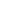 PHIẾU ĐĂNG KÝ DỰ THI TUYỂN SINH NĂM 2020Ngày .........tháng..........năm..........A. CHƯƠNG TRÌNH HỌC (chọn một trong những mục sau)       Học toàn bộ Chương trình Cử nhân Thần học trong 5 năm.       Năm Chuẩn bị Cao học Personal photograph Size 4 x 6  B. THÔNG TIN CÁ NHÂN1. Tước vị ( (Linh mục/ Chủng sinh/ Tu sĩ/ Giáo dân):......................................................................................2. Tên thánh, họ và tên: ...................................................................................................................................3. Ngày sinh:......./........./.................4. Nơi sinh:.........................................................................................................................................................5. Dòng tu (Giáo phận): ...................................................................................................................................6. Địa chỉ liên lạc:...............................................................................................................................................                     ...............................................................................................................................................7. Điện thoại:............................................................. Email:....................................................................……..  8. Trình độ học vấn:  Trung học phổ thông ,Cao đẳng ,Đại học ,      Cao học Xác nhận của Đức Giám mục giáo phận hoặc Bề Trên,                                      Thí sinh ký nhận                                  Linh mục chánh xứ cho giáo dân                          (Ký tên và đóng dấu)                                                    Chỉ học 2 năm Triết học của Chương trình Cử nhân Thần học.      Chỉ học 3 năm Thần học của Chương trình Cử nhân Thần học.